Szczegółowy Opis Przedmiotu Zamówienia na budowę modeli 3D budynków  Spis treści Definicje i przepisy Definicje Obowiązujące przepisy krajowe Rozporządzenie Ministra Spraw Wewnętrznych i Administracji z dnia 3 listopada 2011 r. w sprawie baz danych dotyczących zobrazowań lotniczych i satelitarnych oraz ortofotomapy i numerycznego modelu terenu.(Dz.U. z 2011r. Nr 263 poz. 1571) Ustawa z dnia 17 maja 1989r.- Prawo geodezyjne i kartograficzne (Dz.U. 2016 nr 0 poz. 1629) Rozporządzenie Rady Ministrów z dnia 15 października 2012 r. w sprawie państwowego systemu odniesień przestrzennych (Dz.U. z 2012r. poz. 1247) Rozporządzenie Ministra Spraw Wewnętrznych i Administracji z dnia 9 listopada 2011 r. w sprawie standardów technicznych wykonywania geodezyjnych pomiarów sytuacyjnych i wysokościowych oraz opracowywania i przekazywania wyników tych pomiarów do państwowego zasobu geodezyjnego i kartograficznego (Dz.U. z 2011r. Nr 263 poz. 1572) Ustawa z dnia 5 sierpnia 2010r. o ochronie informacji niejawnych (tekst ujednolicony: Dz.U. z 2010r. Nr 182 poz. 1228 z późn.zm.) Ustawa z dnia 3 lipca 2002 r. Prawo Lotnicze (Dz.U. 2016 nr 0 poz. 605) oraz akty wykonawcze do tej ustawy dotyczące wymagań związanych z wykonywaniem przedmiotu zamówienia. Rozporządzenie Ministra Administracji i Cyfryzacji z dnia 22 grudnia 2011 r. w sprawie rodzajów materiałów geodezyjnych i kartograficznych, które podlegają ochronie zgodnie z przepisami o ochronie informacji niejawnych (Dz.U. z 2011r. Nr 299 poz. 1772) Rozporządzenie Ministra Administracji i Cyfryzacji z dnia 9 lipca 2014 r. w sprawie udostępniania materiałów państwowego zasobu geodezyjnego i kartograficznego, wydawania licencji oraz wzoru Dokumentu Obliczenia Opłaty (Dz.U. z 2014r. poz. 917) Rozporządzenie Ministra Administracji i Cyfryzacji z dnia 8 lipca 2014 r. w sprawie formularzy dotyczących zgłaszania prac geodezyjnych i prac kartograficznych, zawiadomienia o wykonaniu tych prac oraz przekazywania ich wyników do pzgik (Dz.U. z 2014r. poz. 924) Rozporządzenie Ministra Administracji i Cyfryzacji z dnia 17 listopada 2011 r. w sprawie bazy danych obiektów topograficznych oraz bazy danych obiektów ogólnogeograficznych, a także standardowych opracowań kartograficznych (Dz.U. 2011 nr 279 poz. 1642) Opis przedmiotu zamówienia Przedmiotem zamówienia jest opracowanie Produktów 3D (wraz z Raportami dostawy) w ramach Części, zgodnie ze Specyfikacją Istotnych Warunków Zamówienia (SIWZ) wraz z załącznikami oraz złożoną ofertą. Organizacja realizacji zamówienia Podział na Części Obszar kraju został podzielony na 3 Części zgodnie z granicami administracyjnymi województw. Wykonawca  wykona przedmiot umowy dla jednej Części. Poszczególne Części obejmują obszary województw: Część 1 – pomorskie, zachodniopomorskie, dolnośląskie, wielkopolskie, lubuskie i łódzkie Część 2 – mazowieckie, kujawsko-pomorskie, warmińsko-mazurskie, podlaskie i lubelskie Część 3 – opolskie, świętokrzyskie, śląskie, małopolskie i podkarpackie 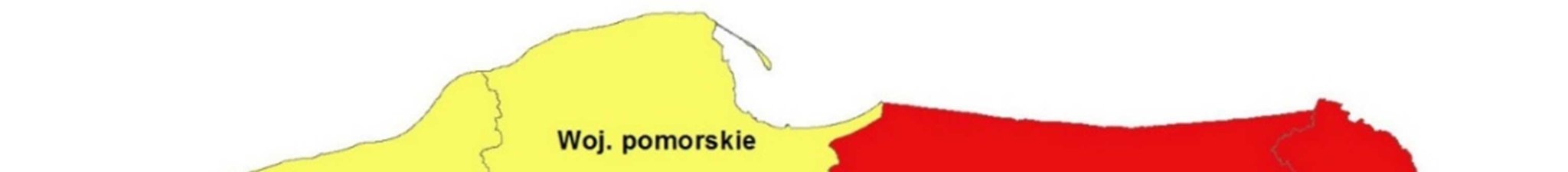 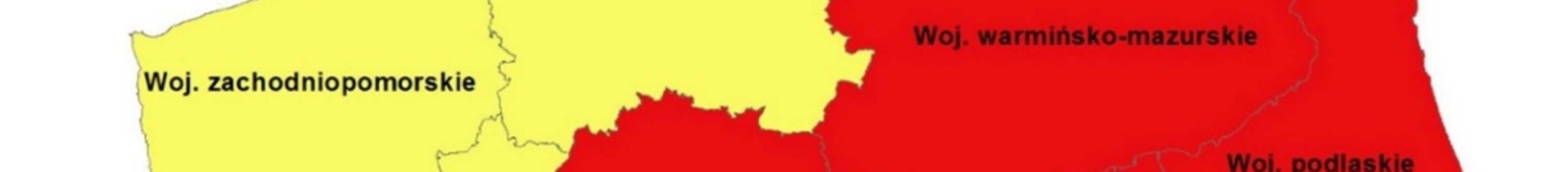 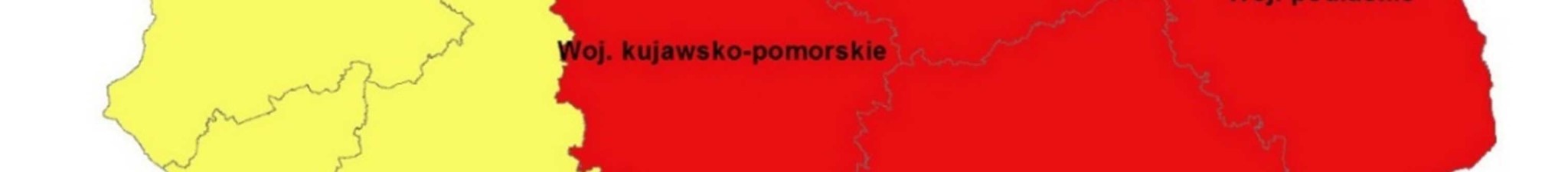 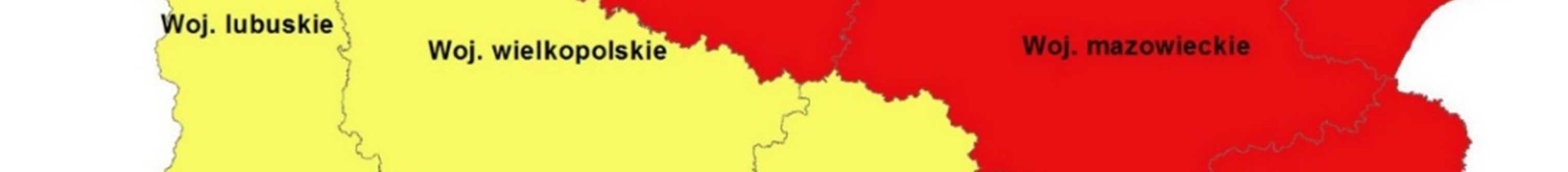 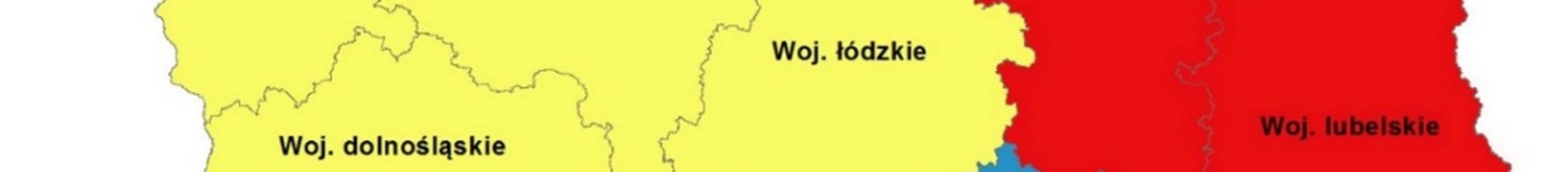 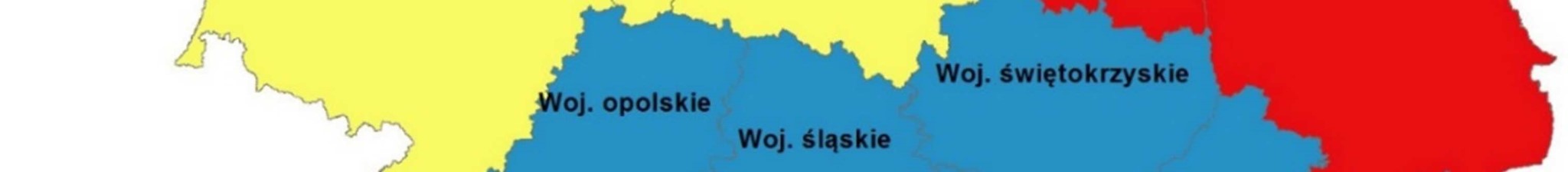 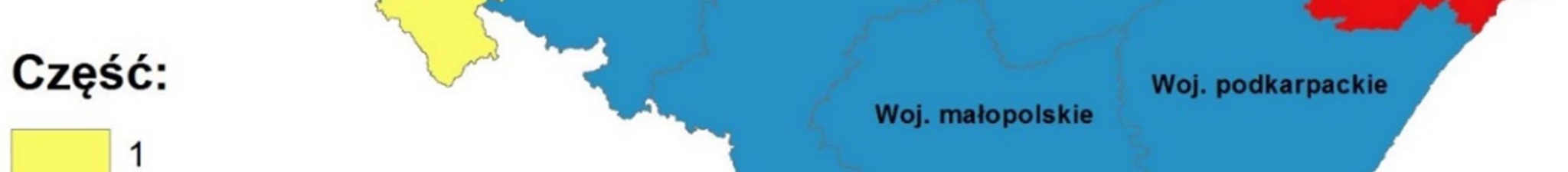 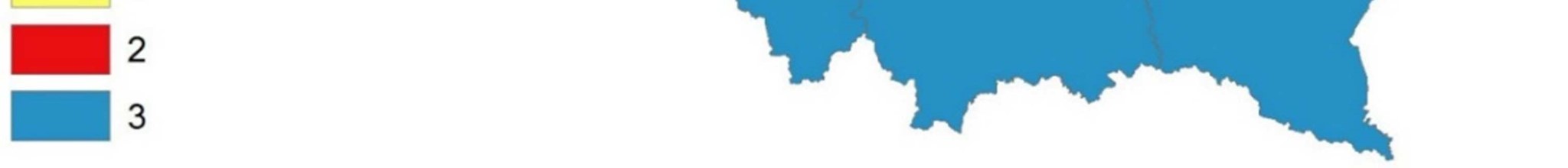 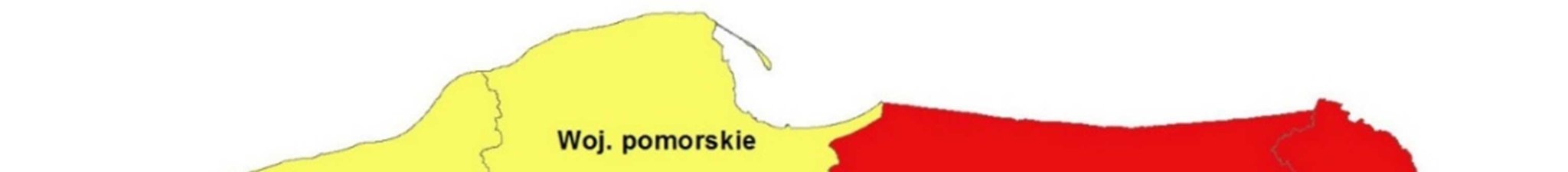 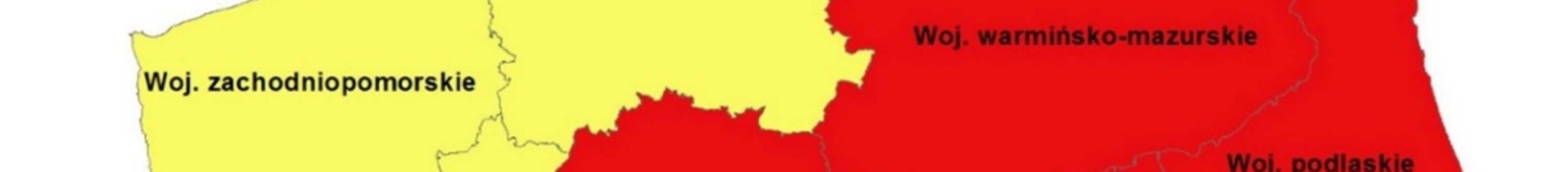 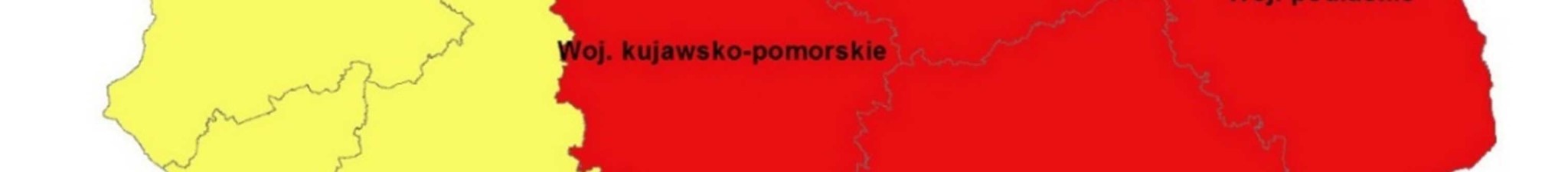 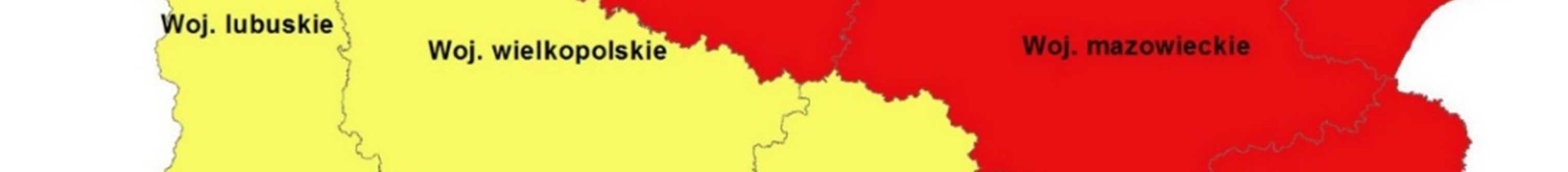 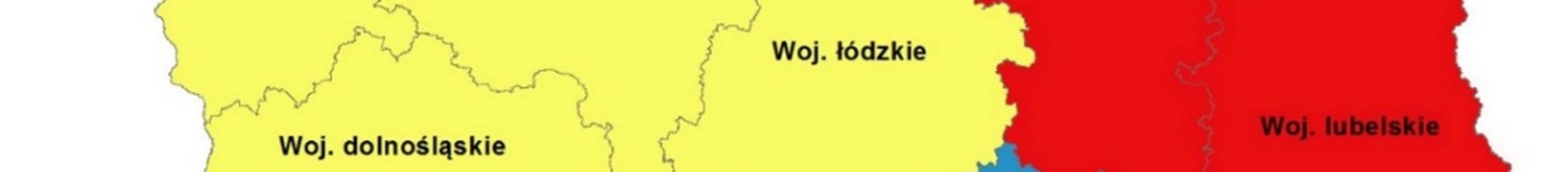 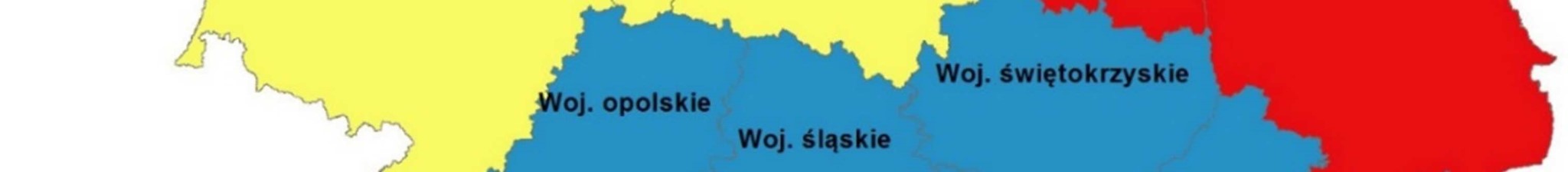 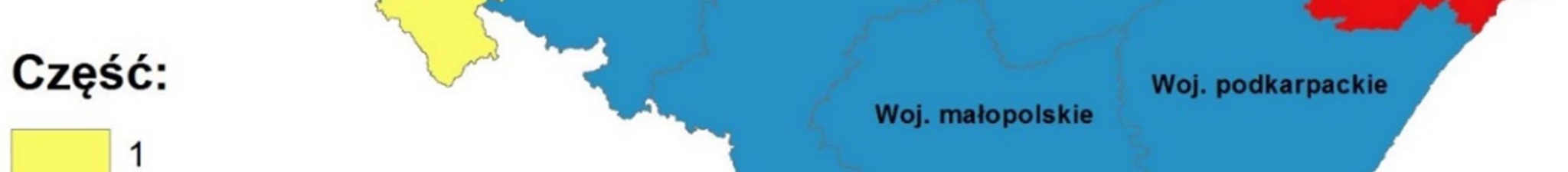 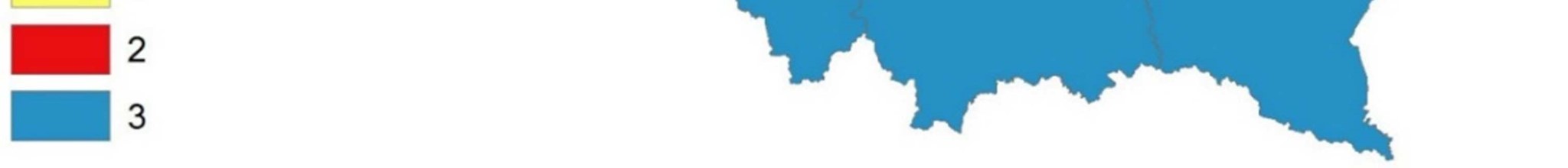 Rys.1 Podział na Części Przekazanie Materiałów PZGiK Materiały PZGiK będą udostępniane przez Zamawiającego sukcesywnie dla poszczególnych Etapów. Zamawiający poinformuje Wykonawcę najpóźniej na 30 dni przed planowanym terminem przekazania Materiałów PZGiK, o którym mowa w § 3 ust. 1 Umowy, o pojemności nośników jakie Wykonawca będzie zobowiązany dostarczyć celem udostępnienia Materiałów PZGiK. Wykonawca niezwłocznie po otrzymaniu powyższej informacji dostarczy do Zamawiającego nośniki.  Czas w jakim Wykonawca dostarczy nośniki nie jest podstawą do jakichkolwiek roszczeń w zakresie przedłużania terminów opracowania przedmiotu Umowy. Zamawiający poinformuje Wykonawcę, najpóźniej w terminie 21 dni od daty przekazania przez Wykonawcę nośników, o możliwości odbioru Materiałów PZGiK. W przypadku pierwszego Etapu, będzie to najpóźniej 10 dni od przekazania przez Wykonawcę nośników.W ramach danego Etapu Wykonawca opracuje Produkty 3D dla całych Bloków wykazanych przez Zamawiającego. Lista Bloków zostanie Wykonawcy przekazana najpóźniej wraz z przekazywaniem Materiałów PZGiK dla danego Etapu. Wykonawca potwierdzi odbiór Materiałów PZGiK, podpisując Protokół przekazania Materiałów PZGiK, zgodny z Załącznikiem 6. Wykonawca dostarczy do Zamawiającego nośniki danych o parametrach: USB 3.0 system plików FAT32 lub NTFS 2,5” pojemność pojedynczego nośnika co najmniej 3TB 5) prędkość zapisu nie mniejsza niż 10MB/s. Przekazanie danych Wykonawca przekaże dane dla Bloków w plikach CityGML. Dane dla jednego Bloku powinny się znajdować w jednym katalogu, podzielone na pliki odpowiadające arkuszom układu PL1992 w skali 1:5 000. Wykonawca przekaże dane dotyczące każdego Bloku na oddzielnej płycie DB-R z nadrukiem zgodnie z Załącznikiem nr 3. Minimalna wielkość nadruku to 2 x 7cm. Struktura przekazanych Produktów 3D musi być zgodna ze strukturą przedstawioną w rozdziale IV.2 na Rysunku 2. Nośniki danych, na których zostaną przekazane Produkty 3D, przechodzą na własność Zamawiającego w momencie dostarczenia Bloku. Wykonawca ma dostarczyć wraz z danymi podpisany i wypełniony Protokół dostarczenia Bloku, zgodny z Załącznikiem nr 7. Komunikacja Wszelkie sprawy dotyczące zgłaszania do Zamawiającego zagadnień związanych z wyjaśnianiem i rejestracją zagadnień formalnych i technicznych związanych z realizacją umów, należy kierować do Zamawiającego poprzez środowisko Jira. Wszelkie inne sprawy, w tym związane z problemami z działaniem środowiska Jira / Confluence Zamawiającego, należy kierować na adres e-mail capap3D_biuro@gugik.gov.pl. Produkty 3D i Raport dostawy  – wymagania szczegółowe Modele 3D budynków  Wyznaczenie geometrii Wykonawca, korzystając z Materiałów PZGiK, wykona modele 3D budynków, na które składają się płaszczyzny połaci dachowych, ścian i przyziemia, nad obrysami budynków pochodzących z bazy danych BDOT10k. Wysokość całej Płaszczyzny przyziemia należy określić jako wysokość najniżej położonego punktu budynku, wyznaczonego z przecięcia obrysu budynku z BDOT10k z numerycznym modelem terenu o oczku siatki równym 1m, otrzymanych w Materiałach PZGiK. Płaszczyzna przyziemia modelu 3D budynku musi być pozioma. Płaszczyzny ścian w tworzonych modelach 3D budynków muszą zachować warunek prostopadłości w stosunku do Płaszczyzny przyziemia. Jako ściany należy zamodelować wszystkie płaszczyzny wychodzące bezpośrednio z obrysu w danych BDOT10k oraz pozostałe pionowe lub prawie pionowe (odchylenie od pionu nie większe niż 2 stopnie) płaszczyzny, których wysokość jest większa bądź równa 3 metry. Modele 3D budynków muszą posiadać wszystkie widoczne w danych ALS struktury dachowe, których przynajmniej jeden wymiar płaski przekracza 4 m i powierzchnia całej struktury (po zrzutowaniu na płaszczyznę wyznaczoną przez osie x i y) jest większa niż 10 m2, a maksymalna różnica wysokości względem otaczających elementów budynku jest większa niż 1.5 m.  Najmniejsza dopuszczalna powierzchnia jednego Polygon-u to 2 m2. Wyjątkami mogą być sytuacje, kiedy powierzchnia o takiej wielkości: wynika bezpośrednio z wymiarów obrysu budynku w danych BDOT10kjest niezbędna do poprawnego zamodelowania struktury dachowej wymaganej zgodnie z punktem 4jest elementem zamodelowanej struktury dachowej, o powierzchni całej struktury nie mniejszej niż 6 m2 i o maksymalnej różnicy wysokości względem otaczających elementów budynku nie mniejszej niż 1m. Powierzchnie współpłaszczyznowe (kąt między płaszczyznami na których się znajdują nie przekracza 2 stopni), posiadające przynajmniej jedną wspólną krawędź w ramach jednego modelu budynku, muszą zostać zamodelowane jako jeden Polygon. Wykonawca zobowiązany jest stworzyć modele 3D budynków dla wszystkich obrysów budynków w przekazanych danych BDOT10k, z pominięciem sytuacji opisanej w punkcie 8. W sytuacji gdy pokrycie obrysu budynku w danych BDOT10k obrysami punktów w danych ALS sklasyfikowanych jako Building (obliczone zgodnie z zapisami w rozdziale IV.2 punkt 4.2) wyniesie mniej niż 95,00%, należy ten budynek pominąć przy modelowaniu i umieścić go w pliku w formacie SHP, zawierającym obrysy budynków bez modeli wraz z atrybutami. Plik ten stanowi Produkt 3D, opisany w rozdziale IV.3.Atrybuty Wykonawca przypisze każdemu z utworzonych modeli 3D budynków następujące atrybuty: Identyfikator obiektu BDOT10k Przestrzeń nazw obiektu BDOT10k Wersja obiektu BDOT10k Źródło danych geometrycznych dachu Aktualność danych geometrycznych dachu Typ dachu Identyfikator obiektu BDOT10k należy wpisać w pliku CityGML, w polu generics o nazwie buildingId i musi być identyczny z wartością pola lokalnyId w przekazanych Wykonawcy danych BDOT10k. Przestrzeń nazw obiektu BDOT10k należy wpisać w pliku CityGML,  w polu generics o nazwie przestNazw i musi być identyczna z wartością pola przestrzenNazw w przekazanych Wykonawcy danych BDOT10k. Wersję obiektu BDOT10k należy wpisać w pliku CityGML,  w polu generics o nazwie wersjaId i musi być identyczna z wartością pola wersjaId w przekazanych Wykonawcy danych BDOT10k. Źródło danych geometrycznych dachu musi być zgodne z użytymi danymi, na podstawie których utworzony został model dachu danego budynku. Wartość należy wpisać w pliku CityGML,  w polu generics o nazwie zrodloDach i musi przyjmować jedną z wartości:  ALS_I – w przypadku wykorzystania danych ALS o nominalnej gęstości 4 pkt/m2 lub 6 pkt/m2 (standard I ), ALS_II – w przypadku wykorzystania danych ALS o nominalnej gęstości 12 pkt/m2 (standard II).Aktualność danych geometrycznych dachu musi być zgodna z użytymi danymi, na podstawie których utworzony został model dachu danego budynku. Rok, w którym pozyskane zostały dane źródłowe (aktualność danych źródłowych) należy wpisać w pliku CityGML, w polu generics o nazwie aktZrodla. W przypadku gdy budynek leży na przecięciu dwóch bloków ALS, to jako dane źródłowe w przypadku punktów 5 i 6 należy przyjąć dane o wcześniejszym roku ich pozyskania. Jeżeli rok aktualności danych ALS będzie taki sam, to należy wskazać dane o mniejszej rozdzielczości (gęstości).Typ dachu musi być zgodny z kształtem utworzonego modelu dachu. Wartość należy wpisać w pliku CityGML, w polu bldg:roofType i musi przyjmować jedną z wartości: 1000 – dla dachów płaskich 1010 – dla dachów jednospadowych 1030 – dla dachów dwuspadowych 1040 – dla dachów czterospadowych z kalenicą równoległą do okapów dłuższych połaci 1070 – dla dachów o kilku trójkątnych połaciach zbiegających się w jednym wierzchołku 1090 – dla dachów w kształcie kopuły 1130 – dla dachów o niestandardowym kształcie, niemożliwych do opisania powyższymi kodami. Za dach płaski przyjmuje się dachy o nachyleniu nie większym niż 10 stopni.Katalog typów dachów znajduje się w załączniku 9. Format plików Wykonawca przekaże Zamawiającemu modele budynków wraz z przypisanymi atrybutami w formie plików CityGML zgodnych ze standardem 2.0 opublikowanym przez OGC (pod adresem: http://www.opengeospatial.org/standards/citygml). Geometria budynku musi być zapisana jako jeden obiekt typu Solid.  W utworzonych modelach3D budynków geometria musi być zapisana jako bldg:lod2Solid referujący poprzez parametr xlink na poligony odpowiadające płaszczyznom go tworzącym - BoundarySurface (z wyróżnieniem RoofSurface, WallSurface i GroundSurface). Każdy poligon należy umieścić w oddzielnym obiekcie BoundarySurface. Nie wyróżniane są obiekty typu BuildingPart. Wartości GML ID poszczególnych obiektów należy wypełnić następująco: core:CityModel – „BUD3D_tttt_g-g-g”, gdzie tttt oznacza 4-ro cyfrowy numer TERYT powiatu, a g-g-g oznacza numer godła w skali 1:5 000 układu PL-1992, np. „BUD3D_1465_N-34-139-A-a-1-1” bldg:Building – Identyfikator BDOT10k poprzedzony „ID-tttt“, gdzie tttt oznacza 4-ro cyfrowy numer TERYT powiatu, np. „ID-1465-28A8E11F-9D27-8A99-E053-CA2BA8C0EC21” bldg:WallSurface – Identyfikator budynku z dodanym „_WS_x”, gdzie x oznacza kolejny numer obiektu typu WallSurface w danym budynku, np. „ID-1465-28A8E11F-9D27-8A99E053-CA2BA8C0EC21_WS_1” bldg:GroundSurface – Identyfikator budynku z dodanym „_GS_x”, gdzie x oznacza kolejny numer obiektu typu GroundSurface w danym budynku, np. „ID-1465-28A8E11F-9D278A99-E053-CA2BA8C0EC21_GS_1” bldg:RoofSurface – Identyfikator budynku z dodanym „_RS_x”, gdzie x oznacza kolejny numer obiektu typu RoofSurface w danym budynku, np. „ID-1465-28A8E11F-9D27-8A99E053-CA2BA8C0EC21_RS_1” gml:Polygon – Identyfikator GML ID nadrzędnego obiektu (WallSurface / RoofSurface / GroundSurface) 	z 	dopisaniem 	„_PG”, 	np. 	„ID-1465-28A8E11F-9D27-8A99-E053CA2BA8C0EC21_RS_1_PG” Współrzędne narożników poligonów tworzących model należy zapisać jako obiekt LinearRing z listą współrzędnych wpisanych w znacznikach <gml:pos>. Współrzędne należy podać w metrach, z dokładnością 2 miejsc po przecinku. Geometria modeli musi być zapisana w układzie współrzędnych płaskich PL-1992 (EPSG 2180) oraz układzie wysokościowym PL-KRON-86-NH (Kronsztadt86). Współrzędne należy zapisywać w kolejności zgodnej z układem matematycznym, czyli: Y (PL-1992), X (PL-1992), Z (PL-KRON86-NH). Struktura przekazanych plików CityGML musi być zgodna z przykładowym plikiem stanowiącym Załącznik nr 2. Modele budynków z jednego Bloku należy podzielić na pliki odpowiadające arkuszom układu PL-1992 w skali 1:5 000, zawierające budynki których największa część Płaszczyzny przyziemia znajduje się na danym arkuszu. Nazwy plików muszą zawierać czterocyfrowy numer TERYT powiatów, których dotyczą oraz po podkreślniku - godło arkusza układu PL-1992 w skali 1:5 000. Przykładowe nazewnictwo plików znajduje się w rozdziale IV.2 na Rysunku 2. Pliki odnoszące się do jednego Bloku należy umieścić w katalogu, którego nazwa odpowiada czterocyfrowemu numerowi TERYT danego powiatu. Pliki CityGML należy umieścić w podkatalogu „Modele_3D”, natomiast Raport dostawy i pozostałe pliki w podkatalogu „Raport_dostawy”.  Jakość danych Położenie narożników modelu dachu musi być zgodne z położeniem narożników obrysu przyziemia w przekazanych Wykonawcy danych BDOT10k (ściany budynku muszą być pionowe). Utworzone modele 3D budynków muszą spełniać graniczne warunki dokładnościowe względem danych ALS: Minimalna odległość od dowolnego punktu Polygon-u modelu 3D budynku, do odpowiadającej temu Polygon-owi płaszczyzny utworzonej na punktach z danych ALS nie może przekraczać wartości 1 m. Maksymalna różnica nachylenia Polygon-u modelu 3D budynku, w stosunku do odpowiadającej mu płaszczyzny utworzonej na punktach z danych ALS nie może przekraczać 5 stopni. Maksymalna różnica między wysokością modelu budynku, a maksymalną wysokością budynku zmierzoną na podstawie danych ALS (z pominięciem obiektów, które zgodnie z zapisami w rozdziale IV.1.1 nie są wymagane do zamodelowania) nie może przekraczać 1 m. Współrzędne punktów załamania Płaszczyzny przyziemia muszą odpowiadać punktom załamania obrysów budynków w danych BDOT10k przekazanych Wykonawcy. Geometria modeli 3D budynków musi spełniać następujące warunki: Modele 3D budynków muszą być pełne, wszystkie Polygon-y modelu 3D budynku muszą tworzyć zamkniętą „wodoszczelną” bryłę (3D Solid). Każda krawędź modelu musi być współdzielona przez dokładnie dwie płaszczyzny. Modele 3D budynków mogą się stykać, ale nie przecinać. Żaden fragment modelu nie może się znajdować wewnątrz innego modelu. Zewnętrzne Surface-y ograniczające model 3D budynku (BoundarySurface) muszą składać się z płaszczyzn określonych jako poprawne obiekty typu Polygon, który zdefiniowano w specyfikacji OGC dla płaszczyzn 2D (opublikowanej pod adresem: http://www.opengeospatial.org/standards/citygml). Płaszczyzny modelu muszą być rozdzielne, nie mogą się nakładać, a stykać się mogą tylko granicami lub ich częściami. Płaszczyzny nie mogą się przecinać. Kolejność zapisu punktów opisujących krawędzie Polygonu musi być: dla krawędzi zewnętrznych przeciwna do ruchu wskazówek zegara (wektor normalny do płaszczyzny jest zwrócony na zewnątrz bryły) dla krawędzi wewnętrznych („wycięcie”) zgodna z ruchem wskazówek zegara Pola powierzchni płaszczyzn i kubatura bryły, wyliczone przez Zamawiającego np. w programie FME z wykorzystaniem transformerów AreaCalculator i VolumeCalculator, na podstawie modelu przekazanego przez Wykonawcę, muszą być dodatnie. Wszystkie punkty jednego obiektu typu Polygon (poligonu) muszą znajdować się na jednej płaszczyźnie w przestrzeni, a pierwszy punkt musi być powtórzony jako ostatni punkt poligonu. Minimalna liczba punktów opisujących poligon wynosi 4. Poza pierwszym i ostatnim punktem poligonu punkty jednego poligonu nie mogą się powtarzać. Raport dostawy Raport dostawy jest przekazywany dla każdego Bloku. Raport dostawy należy przekazać w formacie PDF umożliwiającym wyszukiwanie wyrazów, z ponumerowanymi stronami. Forma skanu nie jest akceptowana. Szablon dokumentu Raportu dostawy stanowi Załącznik nr 4 do SOPZ. Zawiera on minimalny zakres informacji, który Wykonawca zobowiązany jest zamieścić w Raporcie oraz  informacje dodatkowe w ramach potrzeb. Wraz z Raportem dostawy należy przekazać:  Plik SHP zawierający obrysy wszystkich punktów w danych ALS, sklasyfikowanych jako Building. Wyznaczenie obrysów powinno nastąpić poprzez połączenie (dissolve) 1-metrowych buforów wokół wszystkich punktów. Zamawiający wymaga struktury plików SHP, na którą składają się wyłącznie pliki: *.shp *.shx *.dbf ,*prj. Współrzędne obiektów zapisanych w plikach SHP wyrażone są w układzie PL-1992. Przykładowy plik z obrysami znajduje się w załączniku 10.Plik w formacie .xlsx zawierający wykaz wszystkich budynków w danym Bloku (na podstawie danych BDOT10k) z procentowym pokryciem obrysu budynku w danych BDOT10k obrysami punktów na budynkach wygenerowanych zgodnie z punktem 1. Szablon pliku znajduje się w załączniku 8. Nazewnictwo i lokalizacja plików: 	1) 	nazwa Raportu dostawy składa się z oznaczenia: numeru Etapu (ozn. E[nr etapu]), skrótu nazwy dokumentu (ozn. RD), kodu Bloku (ozn. Pow[kod TERYT]), zgodnie ze wzorem: E[nr etapu]_RD_Pow[kod TERYT].pdf. Przykład:  E03_RD_Pow1517.pdf. nazwa pliku SHP z obrysami punktów na budynkach (utworzonego zgodnie z punktem 4.1)), składa się z oznaczenia: numeru Etapu (ozn. E[nr etapu]), skrótu nazwy dokumentu (ozn. RD), kodu Bloku (ozn. Pow[kod TERYT]), skrótu nazwy pliku (ozn. obrysy_punktow), zgodnie ze wzorem: E[nr etapu]_RD_Pow[kod TERYT]-obrysy_punktow.shp. Przykład:  E03_RD_ Pow1517-obrysy_punktow.shp. nazwa pliku .xlsx z wykazem budynków wraz z ich procentowym pokryciem punktami (utworzonego zgodnie z punktem 4.2)), składa się z oznaczenia: numeru Etapu (ozn. E[nr etapu]), skrótu nazwy dokumentu (ozn. RD), kodu Bloku (ozn. Pow[kod TERYT]), skrótu nazwy pliku (ozn. wykaz_budynkow), zgodnie ze wzorem: E[nr etapu]_RD_Pow[kod TERYT]-wykaz_budynkow.xlsx. Przykład:  E03_RD_ Pow1517-wykaz_budynkow.xlsx. Pliki należy umieścić w katalogu „Raport_dostawy”, zgodnie z Rysunkiem 2 w punkcie 5). Dodatkowe pliki, niewymagane przez Zamawiającego, zamieszcza się w  tym samym katalogu w archiwum o nazwie „zalaczniki.zip”. Przykładowa struktura plików: 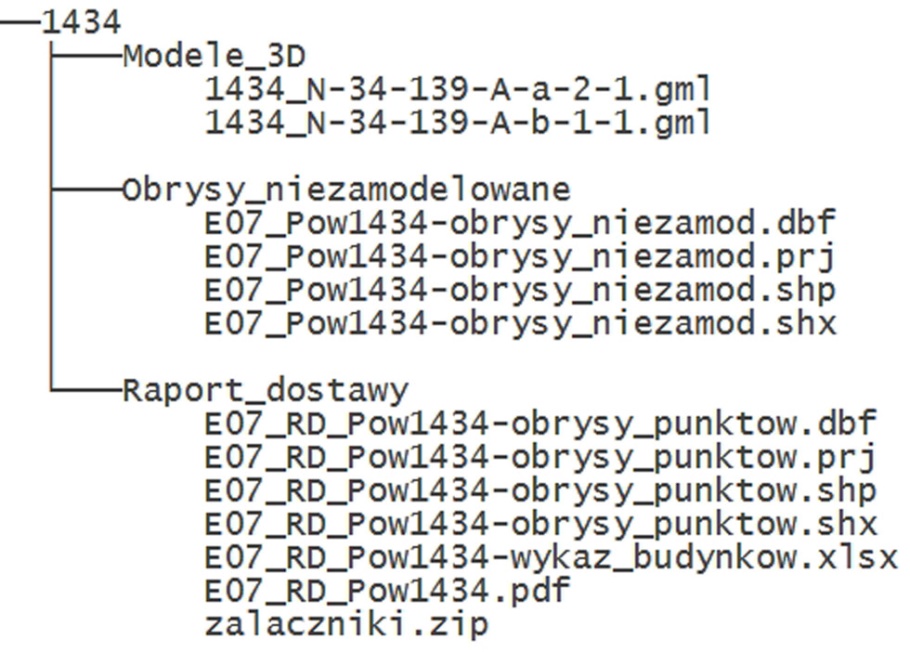 Rys.2 Struktura plików i katalogów (Przykład dla  powiatu wołomińskiego) Obrysy niezamodelowaneWykaz wszystkich Obrysów niezamodelowanych dla jednego Bloku należy umieścić w jednym pliku SHP. Szablon pliku SHP znajduje się w Załączniku nr 5. Zamawiający wymaga struktury plików SHP, na którą składają się wyłącznie pliki: *.shp *.shx *.dbf ,*prj. Współrzędne obiektów zapisanych w plikach SHP wyrażone są w układzie PL-1992. Nazwa pliku SHP z Obrysami niezamodelowanymi składa się z oznaczenia:numeru Etapu (ozn. E[nr etapu]),kodu Bloku (ozn. Pow[kod TERYT]),skrótu nazwy pliku (ozn. obrysy_niezamod),zgodnie ze wzorem: E[nr etapu]_Pow[kod TERYT]-obrysy_niezamod.shp. Przykład:  E03_Pow1517-obrysy_niezamod.shp.Pliki należy umieścić w katalogu Obrysy_niezamodelowane, zgodnie z rysunkiem 2.Szczegółowe Wytyczne dla Wykonawców (SWdW)  SWdW  będą zawierać co najmniej: Podręcznik użytkownika w zakresie obsługi środowiska aplikacyjnego JIRA/Confluence Uszczegółowienie wytycznych w zakresie zgłaszania zagadnień projektowych Katalog błędów zawierający listę przykładów niedopuszczalnych błędów w Produktach 3D SWdW zostaną przekazane po zawarciu umowy z Wykonawcą. Wykonawca zobowiązuje się do stosowania zapisów SWdW. SWdW będą aktualizowane w razie potrzeby, zwłaszcza w przypadku zgłaszania przez Wykonawców  zagadnień projektowych, mających zastosowanie także w przypadku pozostałych Wykonawców. Katalog błędów podlega aktualizacji w trakcie realizacji zamówienia. Po jego aktualizacji wprowadzone zmiany obowiązują Wykonawców w Etapach rozpoczętych po aktualizacji. Załączniki  Załącznik nr 1 – Harmonogram realizacji zamówienia Załącznik nr 2 – Wzór pliku CityGML Załącznik nr 3 – Etykieta płyty Załącznik nr 4 – Wzór Raportu dostawy Załącznik nr 5 – Wzór pliku SHP z Obrysami niezamodelowanymiZałącznik nr 6 – Wzór Protokołu przekazania Materiałów PZGiK Załącznik nr 7 – Wzór Protokołu dostarczenia Bloku  Załącznik nr 8 – Wzór Wykazu budynków z procentowym pokryciem punktami Załącznik nr 9 – Katalog typów dachówZałącznik nr 10 – Przykładowy plik SHP z obrysami punktów ALSCzęść Obszar opracowywany przez jednego Wykonawcę w ramach umowy. Etap Etap prac realizowany w ramach umowy zakończony przekazaniem zamawiającemu Produktów 3D. Blok Wyodrębniona jednostka produkcji obejmująca obszar administracyjny danego powiatu, dla którego Wykonawca opracuje Produkty 3D. W całości podlega przekazaniu Zamawiającemu do odbioru jako komplet Produktów 3D, wraz z Raportem dostawy. Materiały PZGiK Warstwa budynków z Bazy Danych Obiektów Topograficznych w formacie GML dla poszczególnych powiatów, sklasyfikowana chmura punktów z lotniczego skaningu laserowego, numeryczny model terenu w siatce o oczku 1m i najnowsza ortofotomapa (w celach interpretacyjnych) oraz siatka podziału arkuszowego PL-1992 w skali 1:5 000 zapisana w pliku SHP, wydawane Wykonawcy przez Centralny Ośrodek Dokumentacji Geodezyjnej i Kartograficznej dla Części. Na życzenie Wykonawcy także fotogrametryczne zdjęcia lotnicze o maksymalnej rozdzielczości 10 cm wraz z aerotriangulacją, jako materiał pomocniczy (na obszar na jaki są dostępne w PZGiK). BDOT10k Baza Danych Obiektów Topograficznych Produkty 3D Modele 3D budynków, Obrysy niezamodelowane. Raport dostawyDokument, o którym mowa w rozdziale IV.2 wraz z załącznikami, stanowiący integralną część Produktów 3D przekazywanych w ramach Bloku.Model 3D budynkuModel budynku wykonany zgodnie z zapisami rozdziału IV.1Obrys niezamodelowanyObrys budynku z danych BDOT10k dla którego nie został wykonany Model 3D budynku, przekazany zgodnie z zapisami rozdziału IV.3INiK 3D Inspektor Nadzoru i Kontroli danych. Podmiot wyłoniony przez Zamawiającego w odrębnym postępowaniu przetargowym, którego obowiązkiem jest wspieranie Zamawiającego w kontaktach z Wykonawcami przy monitorowaniu realizacji zamówień oraz ich niezależnej Kontroli. Kontrola Kontrola realizacji zamówienia, w szczególności kontrola ilościowa i jakościowa Produktów 3D dostarczonych przez Wykonawców do odbioru.  SWdW  Szczegółowe Wytyczne dla Wykonawców  OGC Open Geospatial Consortium dane ALS Dane z lotniczego skanowania laserowego w formie chmury punktów zapisane w plikach LAS. Płaszczyzna przyziemia Płaszczyzna odpowiadająca lokalizacyjnie obrysowi budynku znajdującemu się w danych BDOT10k, o wysokości wyznaczonej na podstawie numerycznego modelu terenu Surface Obiekt w plikach CityGML opisujący ciągłą powierzchnię, na którą składają się Polygon-y Polygon Obiekt w plikach CityGML opisujący płaszczyznę BD-R Płyta Blue-ray o pojemności 25 GB z możliwością nadruku (printable) 